Obecní úřad ProsetínProsetín 22, 539 76 ProsetínIČO: 00270750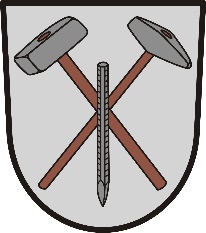 	Tel.: 773 091 200; email: ucetni@prosetin.euŽÁDOST K ULOŽENÍ ZEMŘELÉHO NA HŘBITOVĚ V PROSETÍNĚÚDAJE O NÁJEMNÍ SMLOUVĚÚDAJE O ZEMŘELÉMÚDAJE O ULOŽENÍ POZŮSTATKŮUložení pozůstatků bude provedeno se souhlasem ostatních oprávněných nájemců, či vlastníků hrobového zařízení: V ………….………………			Podpis ………….………………………………..Požádáno dne: ÚDAJE O NÁJEMCI A HROBOVÉM MÍSTĚÚDAJE O NÁJEMCI A HROBOVÉM MÍSTĚÚDAJE O NÁJEMCI A HROBOVÉM MÍSTĚČíslo hrobového místaTyp hrobového místa: Hrob HrobkaJméno nájemce:Adresa nájemce:Datum narození nájemce:Telefon, email nájemce:Nájemní smlouva uzavřena dne:Nájemní smlouva platná do:Jméno zemřelého:Datum a místo narození:Datum a místo úmrtí:Poslední trvalá adresa:Národnost zemřelého:Vztah k nájemci:Ukládání do hrobového místa provede:Uložení pozůstatků proběhne dne …  v hod.              Obřad v kostele ANO-NE Ano NeKontakt na pohřební službu v případě, že nebude ukládat do hrobového místa: